75. YIL REZAN HAS İLKOKULU 3/ C SINIFI 2. TÜRKÇE DEĞERLENDİRME SORULARI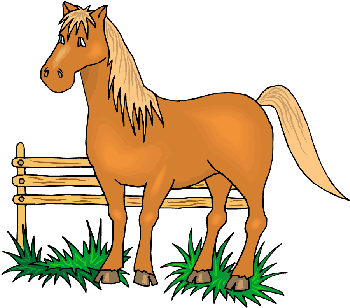                      AT İLE KURT 
Kurt çok acıkmıştı.Kırlarda gezinirken bir at gördü.Kurt atı görünce sevindi: 
—İşte güzel bir yiyecek.Birazda aptal ise işim daha kolay olur, dedi.Kurt, ata yaklaştı: 
—At kardeş, ben doktorum. Bütün otları tanırım. Bütün hastalıkları bilirim. At, kurdun kurnazlığını anlamıştı:
—Çok iyi ettiniz de geldiniz. Arka ayağıma kocaman bir diken battı. Onu çıkarır mısınız? 
Kurt, iyi bir fırsat bulduğunu düşündü. Atın arka ayağına yaklaştı: 
— Şunu bir göreyim. Dikeni çıkartmak kolay, dedi.Kurdun, ağzının suyu akmıştı. Atın neresinden ısıracağını düşünüyordu. Kurt iyice yaklaştı. Tam o sırada at, bir çifte attı: 
—İşte şu ayağımda kurt kardeş, dedi. Kurdun yüzü gözü kan içinde kalmıştı. Bağıra bağıra uzaklaştı. At da taze otları yemeye devam etti.                                   La Fontaine                                                                                                                          
Aşağıdaki soruları ,yukarıdaki metne göre yanıtlayınız.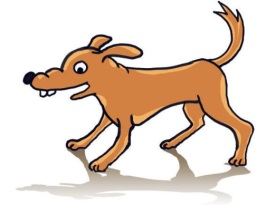 1-Kurt atı görünce neden sevindi?……………………………………………………………………….2-Kurt kendini ata nasıl tanıttı?……………………………………………………………………………..3-Atın hastalığı ne imiş?………………………………………………………………………………4-Kurdun ağzının suyu neden aktı?……………………………………………………………………………………….5-At, kurdun düşüncelerini gerçekleştirmesini nasıl engelledi?…………………………………………………………………………………………….6- Aşağıdaki kelimelerin eş anlamlılarını yazınız
yürek: ………… görev:………… millet:………… baş:…………… mektep ………7- Aşağıdaki kelimelerin zıt anlamlarını yazınız sert: …………… cimri: ……………… savaş: ………… alçak: …………… ön: ……8-Yukarıdaki tabloda sözcükler eşleştirildiğinde hangi sözcük dışarıda kalır? Öneri    B)  hedef        C)  vazife9-Yandaki kelimeleri sözlük sırasına göre yazınız.   sade-maden-hayır-şeker-altın-okul-ay……………………………………………………………………………………………..10- Aşağıdaki cümlelerin hangisinde sesteş kelime yoktur?   A) Çamaşırı sokağa asma.         B) Bu akşam ablam gelecek.               C) Yol, epeyce uzadı.
11-Aşağıda cümlelerin hangisinde eş sesli bir kelime vardır? Ocaktan dumanlar çıkıyordu.  B) Bu hafta tatile gideceğiz. C) Dedem tarlayı gitti.12-Kardeşimin sağ kolu kırıldı.  Benim dedem sağ.  Cümlelerinde yer alan sağ kelimesi nasıl bir kelimedir?  A) zıt anlamlı		B) eşsesli			C) eş anlamlı13-Bu işlemin sonucuna ulaşmak için çözüm yolunu bulmalısın” cümlesindeki “yol” kelimesinin cümleye kattığı anlam aşağıdakilerden hangisiyle aynıdır?  A) Arkadaş, yanlış yoldan gidiyorsun.  BProblemi değişik yoldan çözmeyi seviyorum.  C) Gece kar yolları kapatmış.14- Aşağıdaki cümlelerin hangisinde  ( kim ) sorusunun yanıtı yoktur?Komşumuz  iyi bir insandır. B) Yasin ,bahçede köpeğini gezdiriyor. C) Kayseri,kalabalık bir şehirdir.15- Aşağıdaki cümlelerin hangisinde  karşılaştırma  yapılmamıştır ?A)Onu uzun zamandan beri görmedim. B) Çayı kahveden fazla  severim. C) Sen, benden hızlı koşuyorsun.16- Ecemler ( ) hafta sonu Ankara ( ) ya gidecekler mi ( ) Yukarıdaki cümlede ( ) ile gösterilen yerlere sırasıyla hangi noktalama işaretleri getirilmelidir? A) Nokta – virgül – soru işareti  B) Virgül – kesme işareti – soru işareti C) Virgül – virgül – soru işareti 17- Aşağıdaki  kelimelerin sonuna yapım ekleri getirerek yeni kelimeler oluşturunuz.Ses  …………….        Akıl …………      göz………………   Kömür……………..18-Aşağıdakilerden hangisi olumlu cümledir?Geçen hafta grup çalışması yapamadık.  B) Buraya kadar geldi de beni aramadı.C) Müdür bahçe duvarına tırmanan öğrencileri uyardı.19- Aşağıdakilerden hangisinde “özlemek” anlamı içeren bir deyim vardır?  A) Ablası, Samed’in gözünde tütüyordu.  B) Bakkal çocuğa ateş püskürmüştü.  C) Yalvardı, dil döktü ama yine de yaranamadı.20-Aşağıdaki cümlelerin hangisinde ( de) yanlış yazılmıştır?Kanepede uyuyakalmışım.  B) Bahçede solucan gördüm.  C) Sende yaramazlık yapıyorsun.Soruları dikkatli oku yıldızım,hepsini biliyorsun sana güveniyorum ve seviyorum.  HANİFE ŞİMŞEK““işlemek” kelimesi hangisinde farklı anlamda kullanılmıştır?  A) Dedem tarlayı 2 gün boyunca işledi.  B) Çiftçi amca tarlasını işlemeyi unutmuş.  C) Annemin acısı yüreğime işledi..